Perihal : Mengundurkan diri					  [Kota], [Tanggal]Kepada Yth.Bapak Kepala [Nama Sekolah]Di TempatDengan hormat,Saya yang bertanda tangan di bawah ini: Nama				 : [Nama Kamu]Tempat, Tanggal lahir		 : [Kota], [Tanggal Bulan Tahun]Jenis Kelamin 			 : [Laki-laki/Perempuan]Pendidikan			 : [Pendidikan Terakhir]Alamat	 Rumah		 : [Alamat Lengkap Kamu]Jabatan	: [Jabatan Kamu]Hp				  : [No HP Kamu]Dengan ini bermaksud untuk mengundurkan diri sebagai guru di [Nama Sekolah], terhitung sejak [Tanggal]. Demikian surat pengunduran diri saya buat dengan sebenar-benarnya dan atas perhatian bapak Kepala Sekolah saya ucapkan terimakasih.									Hormat Saya,									[Nama Kamu]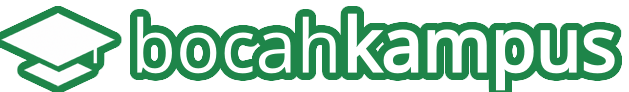 Kunjungi https://bocahkampus.com untuk informasi menarik lainnya seputar karier dan pendidikan!